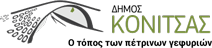                                                                          Κόνιτσα, 11/09/2019ΔΕΛΤΙΟ ΤΥΠΟΥΕΥΧΕΣ ΔΗΜΑΡΧΟΥ ΚΟΝΙΤΣΑΣ ΓΙΑ ΤΗ ΝΕΑ ΣΧΟΛΙΚΗ ΧΡΟΝΙΑ Αγαπητά μου παιδιά, σεβαστοί εκπαιδευτικοί, γονείς και κηδεμόνες, Με την ευκαιρία της έναρξης του σχολικού έτους, θα ήθελα να σας εκφράσω τις πιο εγκάρδιες ευχές μου για μια εποικοδομητική χρονιά με πρόοδο και υγεία. Το νέο ξεκίνημα απαιτεί υψηλούς στόχους, όραμα, θέληση και θυσίες. Οι ευχές όλων μας θα συνοδεύουν τους μαθητές στο επίπονο, αλλά εξαιρετικά ενδιαφέρον ταξίδι προς την γνώση, καθώς και τους εκπαιδευτικούς όλων των βαθμίδων, τους γονείς και κηδεμόνες των μαθητών, οι οποίοι πρέπει να οπλιστούν με δύναμη προκειμένου να ανταπεξέλθουν στο σημαντικό έργο τους. Ως νέα Δημοτική Αρχή, θέτοντας την εκπαίδευση στο επίκεντρο της πολιτικής μας, θα είμαστε δίπλα σας με κάθε τρόπο μέσω των Σχολικών Επιτροπών και της Δημοτικής Επιτροπής Παιδείας. 


Εύχομαι σε όλους πρωτίστως υγεία και εν συνεχεία μια δημιουργική σχολική χρονιά. 
 Ο Δήμαρχος Κόνιτσας Νικόλαος Β. Εξάρχου 
